Министерство образования и науки Челябинской области ГБО ДПО «Челябинский институт развития профессионального образования» Кафедра развития образовательных системВыпускная квалификационная работа(Дипломная работа)Тема: Технологии активизации познавательной деятельности обучающихся на уроках профессионального обучения.Работа допускается кзащите«___»______________2017Исполнитель: Чибуткина Т.Е.преподаватель «ЧМК».Научный руководитель:Годлевская Е.В.Челябинск, 2017СодержаниеВведение……………………………………………………………………….……3Глава 1. Дидактические основы активизации познавательной деятельности обучающихся……………………………………………………………………….51.1 Активизация познавательной деятельности обучающихся………………….51.2 Уровни познавательной активности обучающихся………………………….71.3 Принципы активизации………………………………………………………..81.3.1 Принципы проблемности……………………………………………………91.3.2 Обеспечение максимально возможной адекватности учебно-познавательной деятельности характеру практических задач…………….…….91.3.3 Принципы взаимообучения……………………………………………...…101.3.4 Исследования научных проблем и явлений……………………………….101.3.5 Индивидуализация……………………………………………………….....101.3.6 Самообучения…………………………………………………………….....111.3.7 Мотивация…………………………………………………………………...111.4 Факторы, побуждающие обучающихся к активности……………………...11Глава 2. Практическая часть – способы активизации познавательной деятель-ности учащихся на практическом занятии по Основам патологии……….…..152.1 Методы активизации познавательной деятельности………………………152.2 Приѐмы активизации познавательной деятельности………………………18Глава 3. Выработка методики активизации познавательной деятельности обу-чающихся при изучении темы: Воспаление………………………………...…..223.1 Разработка технологической карты с применением активного метода обу-чения на тему: Воспаление…………………………………………………….....22Заключение…………………………………………………………………..….…26Список литературы……………………………………………………………..…27Приложение 1 «Презентация темы: Воспаление»………………………………28Приложение 2 «Древо знаний»………………………………………………..…29Приложение 3 «Тестовое задание»…………………………………………..…..30Приложение 4 «Ситуационная задача»……………………………………….…31Введение«Учение, лишенное всякого	интереса ивзятое только силой принуждения, убиваетв ученике охоту к овладению знаниями.Приохотить ребенка к учению – гораздо болеедостойная задача, чем приневолить».К. Д. УшинскийВопросы активизации учения учащихся относятся к числу наиболее ак-туальных проблем современной педагогической науки и практики. Реализация принципа активности в обучении имеет определѐнное значение, т.к. обучение и развитие носят деятельностный характер и от качества учения, как деятель-ности, зависит результат обучения, развития и воспитания учащихся.Ключевой проблемой в решении задачи повышения эффективности и качества учебного процесса является активизация учения учащихся. Еѐ особая значимость состоит в том, что учение, являясь отражательно преобразующей деятельность, направлено не только на восприятие учебного материала, но и на формирование отношения учащегося к самой познавательной деятельности. Преобразующий характер деятельности всегда связан с активностью субъекта. Знания, полученные в готовом виде, как правило, вызывают затруднения уча-щихся в их применении и объяснению наблюдаемых явлений и решению кон-кретных задач. Одним из существующих недостатков знаний учащихся оста-ѐтся формализм, который проявляется в отрыве заученных учащимися теоре-тических положений от умения применять их на практике.Актуальность темы заключается в том, что используя формы, методы активного обучения на уроках профессионального обучения можно достичь эффективного решения целого ряда задач, которые трудно достигаются в тра-3диционном обучении. Используя различные технологии активизации познава-тельной деятельности обучающихся можно формировать не только познава-тельные, но и профессиональные мотивы и интересы, воспитывать системное мышление специалиста.Цель работы: Выявление педагогических технологий для активизации познавательной деятельности обучающихся.Предмет исследования: Образовательные технологии.Объект исследования: Образовательный процесс.Задачи:1. Уточнить понятия «активные формы и методы обучения» в психоло-го–педагогической литературе.Применить активные формы обучения на практическом занятии.Разработать критерии эффективности.Обобщить и предоставить результаты.4Глава 1. Дидактические основы активизации познавательной деятельности обучающихся1.1 Активизация познавательной деятельности обучающихся Обучение – самый важный и надѐжный способ получения систематиче-ского образования. Отражая все существенные свойства педагогического про-цесса (двусторонность, направленность на всестороннее развитие личности, единство содержательной и процессуальной сторон), обучение в тоже время имеет и специфические качественные отличия.Будучи сложным и многогранным, специально организуемым процессом отражения в сознании учащегося реальной деятельности, обучение есть не что иное, как специфический процесс познания, управляемый педагогом [2. Стр. 65]. Именно направляющая роль учителя обеспечивает полноценное усвоение учащимися знаний, умений и навыков, развитие их умственных сил и творче-ских способностей.Познавательная деятельность – это единство чувственного восприятия, теоретического мышления и практической деятельности. Она осуществляется на каждом жизненном шагу, во всех видах деятельности и социальных взаи-моотношений учащихся (производственный и общественно полезный труд, ценностно-ориентационная деятельность, общение), а так же путем выполне-ния различных предметно – практических действий в учебном процессе. Но только в процессе обучения познание приобретает четкое оформление в осо-бой, присущей только человеку учебно-познавательной деятельности или уче-нии.Обучение, как всякий другой процесс, связано с движением. Оно, как целостный педагогический процесс, имеет задачную структуру, а следова-тельно, и движение в процессе обучения идет от решения одной учебной за-дачи к другой, продвигая учащегося по пути познания: от незнания к знанию, от неполного знания к более полному и точному.. Обучение не сводится к ме-ханической передачи знаний, умений и навыков, т.к. обучение является дву-5сторонним процессом, в котором тесно взаимодействуют педагоги и учащие-ся: преподавание и учение.Отношение учащихся к учению преподавателя обычно характеризуется активностью. Активность (учения, освоения, содержания и т.п.) определяет степень (интенсивность, прочность) «соприкосновения» обучаемого с предме-том его деятельности.В структуре активности выделяются следующие компоненты:Готовность выполнять учебные задания;Стремление к самостоятельной деятельности;Сознательность выполнения заданий;Систематичность обучения;Стремление повысить свой уровень;Другоеактивностью непосредственно сопрягается ещѐ одна важная сторона мотивации учения учащихся – это самостоятельность, которая связана с опре-делением объекта, средств деятельности, еѐ осуществления самим учащимся без помощи взрослых и учителей [5, стр. 180]. Познавательная активность и самостоятельность неотделимы друг от друга, боле активные учащиеся, как правило, и более самостоятельные; недостаточная собственная активность учащегося ставит его в зависимость от других и лишает самостоятельности.Управление активностью учащихся традиционно называется активиза-цией. Активизацию можно определить как постоянно текущий процесс побу-ждения учащихся к энергичному, целенаправленному учению, преодоление пассивной и стереотипной деятельности, застоя в умственной деятельности. Главная цель активизации – формирование активности учащихся, повышение качества учебно-воспитательного процесса.В педагогической практике используют различные пути активизации по-знавательной деятельности. Основные среди них – это разнообразные формы, методы и средства обучения, выбор которых в возникших ситуациях стиму-лирует активность и самостоятельность учащихся.6Наибольший активизирующий эффект на занятиях дают ситуации, в ко-торых учащиеся сами должны:принимать участие в дискуссиях и обсуждениях;ставить вопросы своим товарищам и преподавателю;рецензировать ответы товарищей;заниматься обучением отстающих;самостоятельно выбирать посильное задание;находить несколько вариантов возможного решения познавательнойзадачи;создавать ситуации самопроверки, анализа личных познавательных и практических действий;решать познавательные задачи путем комплексного применения из-вестных им способов решения.Можно утверждать, что новые технологии самостоятельного обучения имеют в виду прежде всего повышение активности учащихся: истина, добытая путѐм собственного напряжения усилий, имеет огромную познавательную ценность.Таким образом, успех обучения определяется:отношением учащихся к учению,их стремлением к познанию,-осознанным и самостоятельным приобретением знаний, умений и на-выков.-их активностью.1.2 Уровни познавательной активностиПервый уровень – воспроизводящая активность. Характеризуется стремлением учащегося понять, запомнить и воспроизвести знания, овладеть способом их применения по образцу. Этот уровень отличается неустойчиво-стью волевых усилий, отсутствием у учащихся интереса к углублению знаний, отсутствием вопроса типа: «Почему?».7Второй уровень – интерпретирующая активность. Характеризуется стремлением учащегося к выявлению смысла изучаемого содержания, стрем-лением познать связи между явлениями и процессами, овладеть способами применения знаний в измененных условиях. Характерный показатель – боль-шая устойчивость волевых усилий, которая проявляется в том, что учащийся стремится довести начатое дело до конца, при затруднении не отказывается от выполнения задания, а ищет пути его решения.Третий уровень – творческий. Характеризуется интересом и стремлени-ем не только проникнуть глубоко в сущность явлений и их взаимосвязей, но и найти для этой цели новый способ. Характерная особенность – проявление высоких волевых качеств учащегося, упорство и настойчивость в достижении цели, широкие и стойкие познавательные интересы. Данный уровень активно-сти обеспечивается возбуждением высокой степени рассогласования между тем, что учащийся знал, что уже встречалось в его опыте и новой информаци-ей, новым явлением. Активность, как качество деятельности личности, являет-ся неотъемлемым условием и показателем реализации любого принципа обу-чения.1.3 Принципы активизации познавательной деятельности учащихсяПри выборе тех или иных методов обучения необходимо, прежде всего, стре-мится к продуктивному результату. При этом от учащегося требуется не толь-ко понять, запомнить и воспроизвести полученные знания, но и уметь ими оперировать, применять их в практической деятельности, развивать, ведь сте-пень продуктивности обучения во многом зависит от уровня активности учеб-но–познавательной деятельности учащегося. Если необходимо не только по-нять и запомнить, но и практически овладеть знаниями, то естественно, что познавательная деятельность учащегося не может не сводиться к слушанию, восприятию и фиксации учебного материала. Вновь полученные знания он пробует уже мысленно применить, прикладывая к собственной практике и формируя, таким образом, новый образ профессиональной деятельности. И8чем активнее протекает этот мыслительный и практический учебно-познавательный процесс, тем продуктивнее его результат. У учащегося начи-нают более устойчиво формироваться новые убеждения и, конечно же, попол-няется профессиональный багаж учащегося. Вот почему активизация познава-тельной деятельности в учебном процессе имеет столь важное значение.1.3.1 Принцип проблемностиПрежде всего, в качестве основополагающего принципа следует рас-сматривать принцип проблемности. Путѐм последовательно усложняющихся задач или вопросов создать в мышлении учащегося такую проблемную ситуа-цию, для выхода из которой ему не хватает имеющихся знаний, и он вынуж-ден сам активно формировать новые знания с помощью преподавателя и с участием других слушателей, основываясь на своѐм или чужом опыте, логике. Таким образом, учащийся получает новые знания не в готовых формулиров-ках преподавателя, а в результате собственной активной познавательной дея-тельности. Особенность применения этого принципа в том, этот принцип дол-жен быть направлен на решение соответствующих специфических дидактиче-ских задач: разрушение неверных стереотипов, формирование прогрессивных убеждений.Особенности применения данного принципа в процессе преподавания медицинских спец. дисциплин требуют и специфических форм проведения занятий, педагогических приѐмов и методов. И самое главное, что содержание проблемного материала должно подбираться с учѐтом интересов учащихся.Одной из главных задач обучения является формирование и совершен-ствование умений и навыков, в том числе умения применять новые знания.1.3.2 Принцип обеспечения максимально возможной адекватности учеб-но-познавательной деятельности характеру практических задачСледующим принципом является обеспечение максимально возможной адекватности учебно-познавательной деятельности характеру практических задач. Практический курс всегда являлся составной частью профессиональной9подготовки учащихся. Суть данного принципа заключается в том, чтобы орга-низация учебно-познавательной деятельности учащихся по своему характеру максимально приближалась к реальной деятельности. Это и должно обеспе-чить в сочетании с принципом проблемного обучения переход от теоретиче-ского осмысления новых знаний к их практическому осмыслению.1.3.3 Принцип взаимообученияНе менее важным при организации учебно-познавательной деятельности учащихся является принцип взаимообучения. Следует иметь ввиду, что уча-щиеся в процессе обучения могут обучать друг друга, обмениваясь знаниями. Для успешного самообразования необходимы не только теоретическая база [ 3, стр. 93], но и умение анализировать и обобщать изучаемые явления, факты, информацию, умение творчески подходить к использованию этих знаний, спо-собность делать выводы своих и чужих ошибок, уметь актуализировать и раз-вивать свои знания и умения.1.3.4 принцип исследования изучаемых проблемОчень важно, чтобы учебно–познавательная деятельность учащихся но-сила творческий, поисковый характер и по возможности включала в себя эле-менты анализа и обобщения. Процесс изучения того или иного явления или проблемы должны по всем признакам носить исследовательский характер. Это является ещѐ одним важным принципом активизации учебно–познавательной деятельности: принцип исследования изучаемых проблем и явлений.1.3.5 Принцип индивидуализацииДля любого учебного процесса важным является принцип индивидуали-зации – это организация учебно–познавательной деятельности с учетом инди-видуальных особенностей и возможностей учащегося. Для обучения этот принцип имеет исключительное значение, т.к. существует очень много психо-физических особенностей:состав аудитории (комплектование групп);10адаптация к учебному процессу;способность к восприятию нового;Всѐ это требует применять такие формы и методы обучения, которые по возможности учитывали бы индивидуальные особенности каждого учащегося, т.е. реализовать принцип индивидуализация учебного процесса.1.3.6 Принцип самообученияНе менее важным в учебном процессе является механизм самоконтроля и саморегулирования, т.е. реализация принципа самообучения. Данный прин-цип позволяет индивидуализировать учебно–познавательную деятельность каждого учащегося на основе их личного активного стремления к пополнениюсовершенствованию собственных знаний и умений, изучая самостоятельно дополнительную литературу, получая консультации.1.3.7 Принцип мотивацииАктивность, как самостоятельная и коллективная деятельность учащих-ся, возможна лишь при наличии стимулов. Поэтому особое место среди акти-визации познавательной деятельности учащихся отводится мотивации. Глав-ное – активная деятельность должна быть не вынужденной, учащийся должен иметь желание решить проблему, познать что- либо, доказать, оспорить.Принципы активизации учебно–познавательной деятельности учащихся, также как и выбор методов обучения, должны определяться с учетом особен-ностей учебного процесса.Помимо принципов и методов существуют и факторы, которые побуж-дают учащихся к активности, их можно назвать мотивами или стимулами преподавателя для активации деятельности учащихся.1.4 Факторы, побуждающие учащихся к активностичисле основных факторов, побуждающих учащихся к активности можно назвать следующие:11Профессиональный интерес является главным мотивом активизации учащихся. Данный фактор преподавателю необходимо учитывать уже при формировании учебного материала. Учащийся никогда не станет изучать кон-кретную ситуацию, если она надуманна и не отражает реальной действитель-ности, а также не будет активно обсуждать проблему, которая к нему не имеет никакого отношения. И наоборот, интерес его резко возрастет, если материал содержит характерные проблемы, которые ему приходится встречать, а поройрешать в повседневной жизни. Тут его познавательная активность будет обусловлена заинтересованностью в исследовании данной проблемы, изуче-ния опыта еѐ решения.Творческий характер учебно-познавательной деятельности сам по себе является мощным стимулом к познанию. Исследовательский характер учебно-познавательной деятельности позволяет пробудить у учащихся творческий интерес, а это в свою очередь побуждает их к активному самостоятельному и коллективному поиску новых знаний.Состязательность также является одним из главных побудителей к ак-тивной деятельности учащегося. Однако, в учебном процессе это может сво-диться не только к соревнованию за лучшие оценки, это могут быть и другие мотивы. Например: никому не хочется «ударить в грязь лицом» перед своими одногруппниками, каждый стремится показать себя с лучшей стороны, проде-монстрировать глубину своих знаний и умений. Состязательность особенно проявляет себя на занятиях, проводимых в игровой форме.Игровой характер проведения занятий включает в себя и фактор профес-сионального интереса, и фактор самостоятельности, независимо от этого представляет собой эффективный мотивационный процесс мыслительной ак-тивности учащегося. Хорошо организованное игровое занятие должно содер-жать «пружину» для саморазвития. Любая игра побуждает еѐ участника к дей-ствию.12Учитывая перечисленные факторы, преподаватель может безошибочно активизировать деятельность учащихся, т.к. различный подход к занятиям, а не однообразный, это, прежде всего, вызывает интерес к занятиям у учащихся, они будут с радостью идти на занятия, т.к. предъугадать преподавателя не возможно.Эмоциональное воздействие вышеназванных факторов на учащегося оказывает и игра, и состязательность, и творческий характер, и профессио-нальный интерес. Эмоциональное воздействие также существует, как само-стоятельный фактор и является методом, который пробуждает желание актив-но включиться в коллективный процесс учения; заинтересованность, приво-дящая в движение.Особое значение для успешной реализации принципа активности в обу-чении имеют самостоятельные работы творческого характера. Разновидности: программированные задания, тесты.Активизация учения учащихся не как усиление деятельности, а как мо-билизация преподавателем с помощью специальных средств интеллектуаль-ных, нравственно – волевых и физических сил учащихся на достижение кон-кретных целей обучения и воспитания.Физиологической основой познавательной активности рассогласование между наличной ситуации и прошлым опытом. Особое значение на этапе включения учащегося в активную познавательную деятельность имеет ориен-тировочно – исследовательский рефлекс, представляющий собой реакцию ор-ганизма на необычные изменения во внешней среде. Исследовательский реф-лекс приводит кору больших полушарий в деятельное состояние. Возбужде-ние исследовательского рефлекса – необходимое условие познавательной дея-тельности.Способы активизации познавательной деятельности при преподавании ос-нов патологии13Существуют основные способы активизации познавательной деятельности:Опираясь на интересы учащихся, одновременно формировать мотивы уче-ния, среди которых на первом месте выступают познавательные интересы и профессиональные склонности.Включать учащихся в решение проблемных ситуаций, а проблемное обуче-ние – в процессе поиска и решения научных и практических проблем.Использовать дидактические игры и дискуссии.Использовать такие методы обучения, как пример, наглядный показ.Стимулировать коллективные формы работы, взаимодействие учащихся в учении.активизации познавательной деятельности учащихся большую роль играет умение преподавателя побуждать своих учащихся к осмыслению логи-ки и последовательности в изложении учебного материала, к выделению в нем главных и наиболее существенных положений. Если преподаватель предлага-ет по ходу своего изложения материала выделить основные вопросы, т.е. со-ставить план изучаемого материала, то это задание заставляет учащихся глуб-же вникать в сущность новой темы, мысленно расчленять материал на важ-нейшие логические части.Данные способы активизации познавательной деятельности осуществ-ляются с помощью методов обучения. Активными методами обучения следует называть те, которые максимально повышают уровень познавательной актив-ности учащихся, побуждают их к старательному учению.14Глава 2. Методы активизации познавательной деятельности при проведении занятия по основам патологии. Тема: «Воспаление»2.1 Методы активизации познавательной деятельности учащихся Степень активности учащихся является реакцией, а методы и приѐмыпреподавателя являются показателем его педагогического мастерства. Активными методами обучения следует называть те методы, которыемаксимально повышают уровень познавательной активности учащихся, побу-ждают их к старательному учению.педагогической практике и в методической литературе традиционно принято делить методы обучения по источнику знаний: словесные – рассказ,лекция, беседа, чтение; наглядные – демонстрация натуральных, экранных и других наглядных пособий, опытов; практические – лабораторные и практиче-ские работы. Каждый из них может быть более или менее (пассивным) актив-ным.Словесные методы:Метод дискуссии применяю по вопросам, требующим размышления.Добиваюсь на своих занятиях, чтобы учащиеся могли свободно высказывать своѐ мнение и внимательно слушать мнение выступающего.Метод самостоятельной работы с учащимися. С целью лучшего выяв-ления логической структуры нового материала дается задание самостоятельно составить план – конспект преподавателя с выполнением установки6 минимум текста – максимум информации.Используя этот план – конспект, учащиеся всегда успешно воспроизво-дят содержание темы при проверке домашнего задания. Умение конспектиро-вать, составлять план рассказа, ответа, комментированное чтение литературы, отыскивание главной мысли, работа со справочниками, медицинской литера-турой помогают формированию у учащихся теоретического и обратно – пред-метного мышления при анализе и обобщении закономерностей природы.15Для закрепления навыка работы с литературой учащимся даются по-сильные задания. Пример: В чем проявляются компенсаторно – приспособи-тельные реакции воспаления?В кабинете учащиеся должны не прочитать, а пересказать своѐ сообще-ние. При таком виде работы учащиеся учатся анализировать и обобщать мате-риал, а также развивается устная речь. Благодаря этому учащиеся в последст-вие не стесняются высказывать свои мысли и суждения.Метод самостоятельной работы с дидактическим материалом.Организую самостоятельную работу следующим образом: группе даѐтся кон-кретное учебное задание. Пытаюсь довести его до сознания каждого учащего-ся.Здесь есть свои требования: Текс нужно воспринимать зрительно (на слух задания воспринимаются неточно, детали быстро забываются, учащиеся вынуждены часто пере-спрашивать)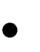  Нужно как можно меньше тратить времени на запись текста задания. Для этой цели хорошо подходят учебно – методические пособия для студентов по предмету.Многие преподаватели пользуются самодельными дидактическими ма-териалами.Их условно делят на три типа:Дидактические материалы для самостоятельной работы учащихся с целью восприятия и осмысления новых знаний без предварительного объяснения их преподавателем.Карточки с заданием преобразовать текст учебника в таблицу или план.Карточки с заданием преобразовать рисунки, схемы в словесные ответы.Карточки с заданием для самонаблюдения, наблюдения; демонстрационных наглядных пособий.16Дидактические материалы для самостоятельной работы учащихся с целью закрепления и применения знаний и умений.Карточки с вопросами для размышлений.Ситуационные задачи.Карточки с заданием выполнить рисунок.Дидактические материалы для самостоятельной работы учащихся с целью контроля знаний и умений.Карточки с немым рисункомИспользую в нескольких вариантах. Для всей группы 2 – 3 варианта и как ин-дивидуальные задания. Может проводиться с целью повторения и закрепления знаний.Тестовые заданияГрафологические диктантыТерминологические диктантыИх применяю и в индивидуальном порядке, и для группы в целом.последнее время более эффективными являются тестовые задания, хотя и у них есть свой недостаток. Иногда учащиеся пытаются просто угадать ответ.4. Методы проблемного изложенияНа занятиях использую проблемный подход в обучении учащихся. Основой данного метода является создание на занятии проблемной ситуации. Учащиеся не обладают знаниями или способами деятельности для объяснений фактов и явлений, выдвигают свои гипотезы, решения данной проблемной ситуации.Данный метод способствует формированию у учащихся приѐмов умственной деятельности, анализа, синтеза, сравнения, обобщения, установления причин-но – следственных связей.Проблемный подход включает в себя логические операции, необходимые для выбора целесообразного решения.Данный метод включает в себя следующие приѐмы: Выдвижение проблемного вопроса;Создание проблемной ситуации на основе высказывания ученого;17 Создание проблемной ситуации на основе приведенных противополож-ных точек зрения по одному и тому же вопросу. Демонстрация опыта или сообщения о нем – основу для создания про-блемной ситуации, решение задач познавательного характера. Роль пре-подавателя при использовании данного метода сводится к созданию на занятии проблемной ситуации и управлению познавательной деятельно-стью учащихся. Самостоятельное решение ситуационных задач. Все учащиеся самостоя-тельно решают, которые заранее дифференцирую на аналогичные и творческие. В каждой параллели задачи снова дифференцирую – более сложные, творческого характера – сильным учащимся, аналогичные – слабым, при этом у самих учащихся не акцентирую на этом внимание – каждый учащийся получает задание по своим возможностям и способ-ностям, при этом не снижается интерес к обучению.Наглядные методыЧастично – поисковыйПри применении этого метода преподаватель руководит работой груп-пы. Организуется работа учащихся таким образом, чтобы часть новых знаний они добыли сами. Для этого демонстрируется, опыт до объяснения нового ма-териала, сообщается лишь цель. Учащиеся путем наблюдения и обсуждения решают проблемный вопрос.Практические методыЧастично – поисковый лабораторный метод.Учащиеся решают проблемный вопрос и добывают часть новых знаний путем самостоятельного выполнения и обсуждения ученического эксперимен-та. До этого учащимся известна лишь цель, но не ожидаемые результаты.2.2 Приемы активизации познавательной деятельностиВ процессе приобретения учащимися знаний, умений и навыков важное место занимает их познавательная активность, умение преподавателя активно18руководить ею. Со стороны преподавателя учебный процесс может быть управляемым пассивно и активно. Пассивно управляемым процессом считает-ся такой его способ организации, где основное внимание уделяется формам передачи новой информации, а процесс приобретения знаний для учащихся остается стихийным. В этом случае на первое место выступает репродуктив-ный путь приобретения знаний. Активно управляемый процесс направлен на обеспечение глубоких и прочных знаний всех учащихся, на усиление обрат-ной связи. Здесь предполагается учет индивидуальных особенностей учащих-ся, моделирование учебного процесса, его прогнозирование, четкое планиро-вание, активное управление обучением и развитием каждого учащегося.В процессе обучения учащийся также может проявить пассивную и ак-тивную познавательную деятельность.Существуют разные подходы к понятию познавательной активности учащихся.Б.П. Есипов считает, что активизация познавательной деятельности – сознательное, целенаправленное выполнение умственной или физической ра-боты, необходимой для овладения знаниями, умениями, навыками.Г. М. Лебедев указывает, что «познавательная активность – это инициа-тивное, действенное отношение учащихся к усвоению знаний, а также прояв-ление интереса, самостоятельности и волевых усилий в обучении». Во втором случае в понятие «познавательной активности» автор включает интерес, само-стоятельность и волевые усилия учащихся.В обучении активную роль играют учебные проблемы, сущность кото-рых состоит в преодолении практических и теоретических препятствий в соз-нании таких ситуаций в процессе учебной деятельности, которые приводят учащихся к индивидуальной поисково-исследовательской деятельности.Метод проблемного обученияСоставляет органическую часть системы проблемного обучения. Основой метода проблемного обучения является создание ситуаций,формулировка проблем, подведение учащихся к проблеме. Проблемная ситуа-19ция включает эмоциональную, поисковую и волевую сторону. Еѐ задачи – на-править деятельность учащихся на максимальное овладение изучаемого мате-риала, обеспечить мотивационную сторону деятельности, выявить интерес к ней.Метод алгоритмизированного обученияДеятельность человека всегда можно рассматривать как определенную последовательность его действий и операций, т.е. она может быть представле-на в виде некоторого алгоритма с начальными и конечными действиями.Для построения алгоритма решений той или иной проблемы нужно знать наиболее рациональный способ еѐ решения. Рациональным способом решения самые способные учащиеся.Поэтому для описания алгоритма решения проблемы учитывается путь его получения этими учащимися. Для остальных учащихся такой алгоритм будет служить образцом деятельности.Метод эвристического обученияОсновной целью эвристики является поиск и сопровождение способов и пра-вил, по которым человек приходит к открытию определенных законов, зако-номерностей решения проблем.Метод исследовательского обученияЕсли эвристическое обучение рассматривает способы подхода к решению проблем, то исследовательский метод – правила правдоподобных истинных результатов, последующую их проверку, отыскание границ их применения.процессе творческой деятельности эти методы действуют в органическом единстве.Важнейшим методом исследования познавательного интереса учащихся является наблюдение, смыкающиеся с педагогическим экспериментом в тех случаях, когда точно вычислена задача, когда наблюдение нацелено на выяв-ление и запечатление всех условий, приѐмов, факторов, процессов, связанных именно с этой поставленной задачей. Наблюдение за протекающим процессом деятельности учащегося либо на занятии в естественных, либо в эксперимен-20тальных условиях дает убедительный материал о становлении и характерных особенностях познавательного интереса.21Глава 3. Выработка методики активизации познавательной деятельности обучающихся при изучении темы: Воспаление.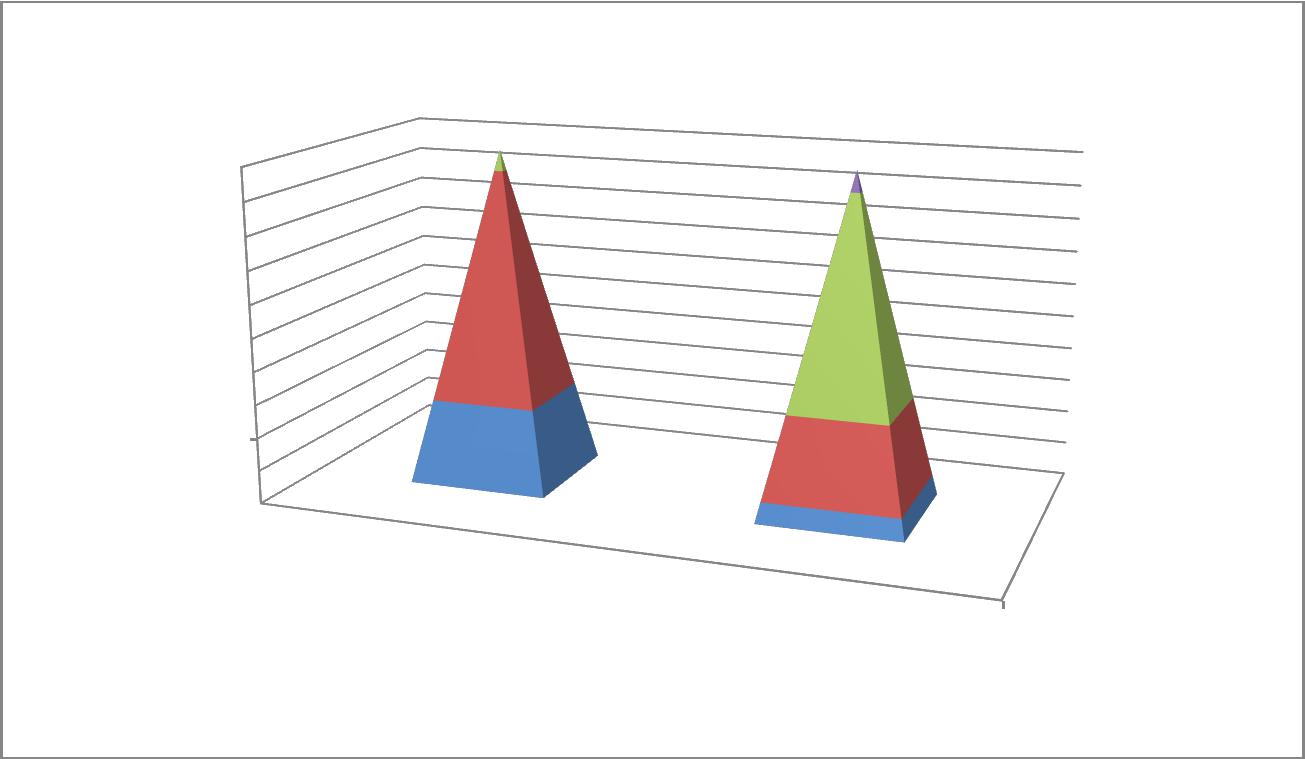 Критерии эффективности занятияИтоги проведения занятий с применением приѐмов активныхметодов обученияКраткий анализ: При проведении занятия, получены следующие результаты:С применением:«5» – 25%	«4» – 68,7%	«3» – 6,2%	«2» – 0%Без применения:«5» – 6,2%	«4» – 25%	«3» – 62,5%	«2» – 6,2%Вывод: повышение познавательного интереса к предмету.25ЗаключениеНа современном этапе развития образования проблема активизации по-знавательной деятельности учащихся приобретает особо важное значение в связи с высокими темпами развития и совершенствования науки и техники, потребностью общества в людях образованных, способных быстро ориенти-роваться в обстановке, мыслить самостоятельно и свободных от стереотипов. Выполнение такого рода задач становится возможным только в условиях ак-тивного обучения, стимулирующего мыслительную деятельность учащихся активное обучение, осуществляющееся с помощью активных методов, спо-собствует формированию познавательного интереса к приобретению знаний и учебной деятельности.Методы активизации познавательной деятельности вооружают зна-ниями, умениями и навыками, содействуют воспитанию мировоззрения, нравственных, эстетических качеств учащихся, развивают их познавательные силы, личностные образования (активность, самостоятельность, познаватель-ный интерес); выявляют и реализуют потенциальные возможности учащихся, приобщают к поисковой и творческой деятельности.Таким образом, можно сделать вывод, что для успешного обучения не-обходимо вызвать у учащихся интерес к овладению знаниями.26Список литературыКсензова Г.Ю. Перспективные школьные технологии. – М., 2000Педагогика: педагогические теории, системы, технологии. Под ред. Смирнова С.А. – М., 2003Петрушин В.И. Психологические аспекты деятельности учителя и классного руководителя. – М., 2001Репкина Г.В., Заика Е.В. Оценка уровня сформированности учебной деятельности. – Томск,1993.Селевко Г.К. Современные образовательные технологии – М., 1998Скок Г.Б. Как проанализировать собственную педагогическую дея-тельность. – М., 2001Ткачева М.В. Домашняя математика – М., 1993Шамова Т.М. Активизация учения школьников. – М., 1982Электронные ресурсы:http://svoi-repetitor-po-khimii.ru/hlavnaya/metod15/http://svoi-repetitor-po-khimii.ru/hlavnaya/metod20/http://festival.1september.ru/articles/621750/http://vestnik.osu.ru/2004_9/13.pdfhttp://gondak.siteedit.ru/pagehttp://www.1c.ru/rus/partners/training/edu/theses/?y=2011&s=56&t=145527ПРИЛОЖЕНИЕ 1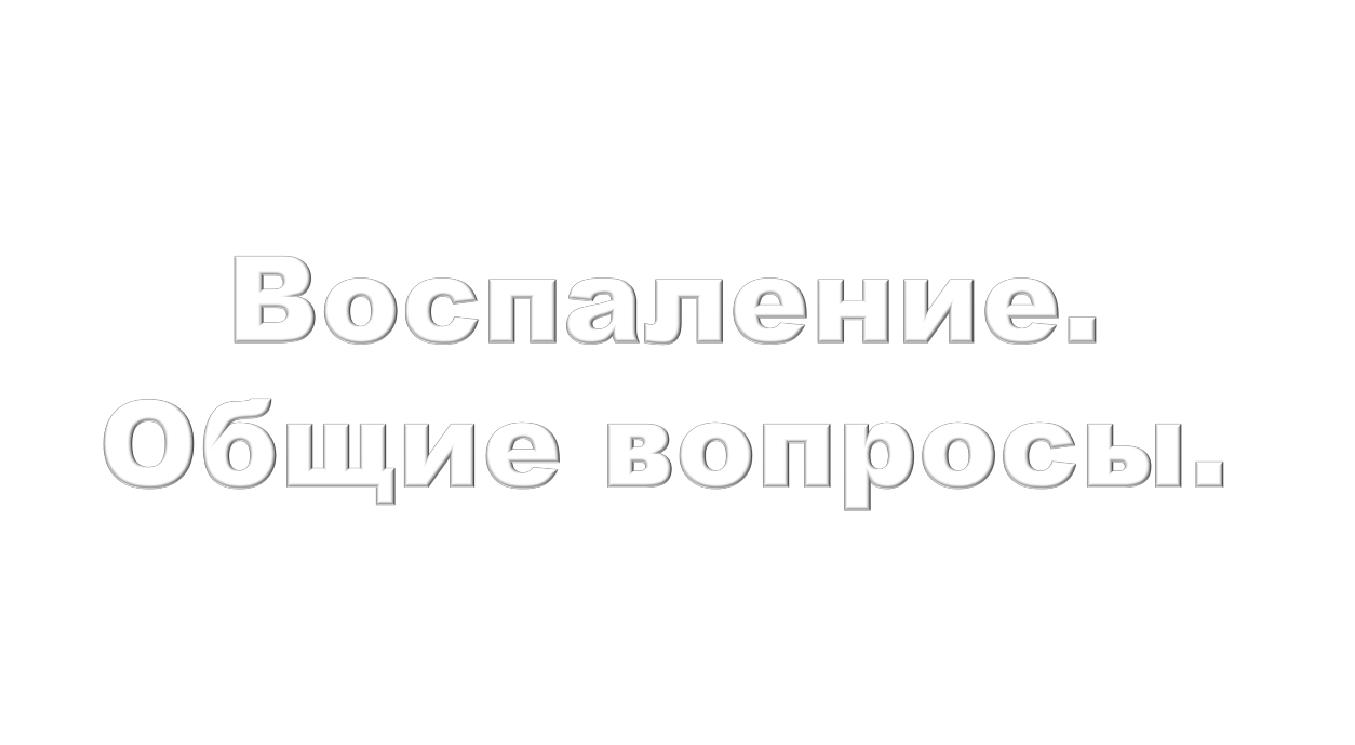 «Челябинский медицинский колледж»Презентация. Тема: «Эффективность освоения материала»28ПРИЛОЖЕНИЕ 2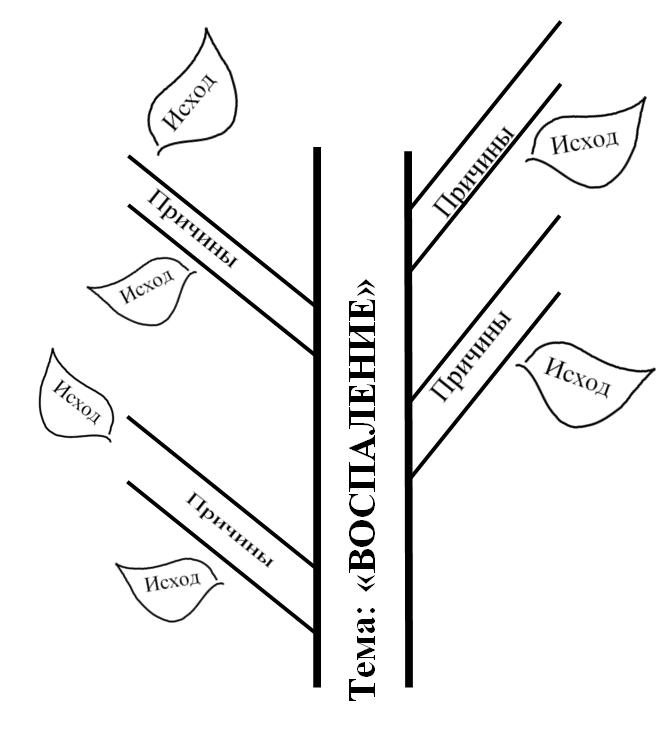 Рисунок 1. Дерево знания29ПРИЛОЖЕНИЕ 3Вариант №1Больной обратился в поликлинику по поводу сильных болей во 2 пальце кис-ти. Врач обнаружил покраснение и отѐк пальца, на концевой фаланге – очаг округлой формы зелѐного цвета. При вскрытии выделилось содержимое сливкообразной консистенции, образовалась полость.Задания:назвать вид экссудативного воспаления в пальце. Б. Определить разновидность воспаления.Объяснить почему после саморазрешения воспаления образовалась по-лость.Эталон решения:Гнойное Б. АбсцессВ. Гнойное воспаление ведет к расплавлению тканей (гистолизу) Критерий оценивания:30ТЕХНОЛОГИЧЕСКАЯ КАРТА УРОКАПреподаватель: Чибуткина Т. Е.Учебная дисциплинаОсновы патологииДата урока15.01.17№ группы, профес-340201 Сестринское делосия/специальность обучающих-М2, очная форма обучениясяРаздел/тема ПрограммыОП.03. Раздел: типовые патологические процессыТема урокаВоспалениеЦели урокаОбучающая: формирование знаний о признаках воспаления, как типового патологического процесса в ор-ганизме человека, стадиях развития воспаления и его исходе.Развивающая: развитие умений принимать решения в стандартных и нестандартных ситуацияхВоспитательная: формирование умения работать в коллективеТип урокаФормирование новых знанийТехнологии, методы, приѐмыСловесный метод, фронтальная беседаобученияФормы организации деятельно-групповаясти обучающихсяОсновные понятия, терминыАльтерация, пролиферация, экссудацияОснащение урокаПрезентация, учебный фильм, схемы, таблицы, тесты, задачи.Планируемые результаты (соотносятся с целями)Общие компетенцииОКnУметь: Характеризовать ответную реакцию организма на воспаление: местные и общие реакции.22Знать: Признаки, стадии и исход воспаленияЗнать: Признаки, стадии и исход воспаленияОКnnУметь: Использовать информационно – коммуникационные технологии в профессиональной деятельностиУметь: Использовать информационно – коммуникационные технологии в профессиональной деятельностиУметь: Использовать информационно – коммуникационные технологии в профессиональной деятельностиУметь: Использовать информационно – коммуникационные технологии в профессиональной деятельностиЗнать: Осуществление поиска и использования информации, необходимой для эффективного выполненияЗнать: Осуществление поиска и использования информации, необходимой для эффективного выполненияЗнать: Осуществление поиска и использования информации, необходимой для эффективного выполненияЗнать: Осуществление поиска и использования информации, необходимой для эффективного выполненияпрофессиональных задач, профессионального и личностного развития.профессиональных задач, профессионального и личностного развития.профессиональных задач, профессионального и личностного развития.Профессиональные компетенцииПрофессиональные компетенцииПрофессиональные компетенцииПКnУметь: Проводить мероприятия по сохранению и укреплению здоровья населения, пациента и его окруже-Уметь: Проводить мероприятия по сохранению и укреплению здоровья населения, пациента и его окруже-Уметь: Проводить мероприятия по сохранению и укреплению здоровья населения, пациента и его окруже-Уметь: Проводить мероприятия по сохранению и укреплению здоровья населения, пациента и его окруже-ния.Знать: Осуществление лечебно – диагностических вмешательств, взаимодействуя с участниками процесса.Знать: Осуществление лечебно – диагностических вмешательств, взаимодействуя с участниками процесса.Знать: Осуществление лечебно – диагностических вмешательств, взаимодействуя с участниками процесса.Знать: Осуществление лечебно – диагностических вмешательств, взаимодействуя с участниками процесса.ПКnnУметь: Вести утвержденную документациюУметь: Вести утвержденную документациюЗнать: Особенности проведения профилактических мероприятий инфекционных и неинфекционных забо-Знать: Особенности проведения профилактических мероприятий инфекционных и неинфекционных забо-Знать: Особенности проведения профилактических мероприятий инфекционных и неинфекционных забо-Знать: Особенности проведения профилактических мероприятий инфекционных и неинфекционных забо-леваний.ХОД УРОКАЭлементы внешнейЭлементы внутренней (ди-Элементы внутренней (ди-Деятельность препода-ДеятельностьЭлементы внешнейдактической) структурыдактической) структурыЗадачи этапа урокаДеятельность препода-Деятельностьструктуры урокадактической) структурыдактической) структурыЗадачи этапа урокавателяобучающихсяструктуры урокаурокавателяобучающихсяурока1. Подготовительный1.1 Организационный момент1.1 Организационный моментОпределить готов-Чистые халаты, шапочка,Слушают, отвечают.этапность аудитории кмаска, сменная обувь,занятию.проветренное помещение,дежурный, общее количе-ство студентов, количест-во отсутствующих, при-чины, мел, мокрая ветошьу доски.1.2 Целевая установка1.2 Целевая установкаНазвание раздела,ПеречисляетСлушают, записывают.темы, целей, задач1.3 Актуализация опорных1.3 Актуализация опорныхТестирование. В2поРаздает тесты, охаракте-Слушают, задают вопросы.23знаний и опыта обучающихся.20 вопросовризовывает их, задает во-Отвечают на тестовые зада-прос: «Всѐ ли понятно»,ния.отвечает на вопросы1.4.Формирование ориентиро-Уметь перечислятьЗадает вопросыОтвечают на вопросывочной основы действий.местные и общиереакции организмана воспаление2. Основной этап2.1. Формирование (системати-Формирование зна-Рассказывает, используяСлушают, смотрят, записы-зация) новых знаний и умений.ний о признакахпрезентацию по темевают.воспаления, стадияхего развития и исхо-Фрагмент из учебногоСмотрят и слушают.де, как типовом па-фильматологическом про-цессе2.2 Применение (закрепление,Применение усвоен-Раздает ситуационные за-Знакомятся с условиями за-развитие, углубление) усвоен-ных знаний и уме-дачи и совместно решаетдачи, сначала самостоятель-ных знаний и освоенных уме-ний на примере си-со студентамино, а затем вместе решают ихний.туационных задач2.3 Выдача домашнего зада-0-1, стр. 56 – 64,ПроговариваетЗаписываютния.конспект лекции3. Заключительный этап3.1 Подведение итогов урокаОценочный лист поПо каждому студенту про-Слушают.критериям каждогоговаривает и говоритстудента: внешнийсреднюю оценку, которуювид, готовность кзаносит в журнал.занятию, активность,тестовый контроль,ситуационная зада-ча.24100%100%90%90%80%80%70%70%60%60%50%250%240%240%340%330%330%20%420%420%410%10%510%10%50%0%0%С применением приѐмов50%0%0%С применением приѐмов50%0%0%С применением приѐмовС применением приѐмовС применением приѐмовактивизаци познавательнойБез примененияБез примененияБез применениядеятельности учащихсяПоказатели оценки результатаПоказатели оценки результатаОценка (в баллах)Оценка (в баллах)Диагностика патологического про-Диагностика патологического про-до 3 балловдо 3 балловцессацессаФормулирование классификационнойФормулирование классификационнойдо 3 балловдо 3 балловразновидностиразновидностиОбъяснение возникших осложненийОбъяснение возникших осложненийдо 3 балловдо 3 балловИтоговая оценкаИтоговая оценкаРекомендации по оцениваниюРекомендации по оцениванию9– 8 баллов – «5»1.Полный ответ – 3 балла7– 6 баллов – «4»2.Ответ с подсказкой – 2 балла5– 4 баллов – «3»3.Ответ без подробного объяснения –3< баллов – «2»1 балл1 балл4.Нет ответ – 0 баллов